Hardness Conversion Table approx. HV – HRC and HRC-HV-HB-HRA-HRB-Rm for carbon/alloy steelsValues shown in bold fall outside the ASTM table but they are still reliable	Values shown in italics are due to passage from table 2 to table 3 of ASTM A 370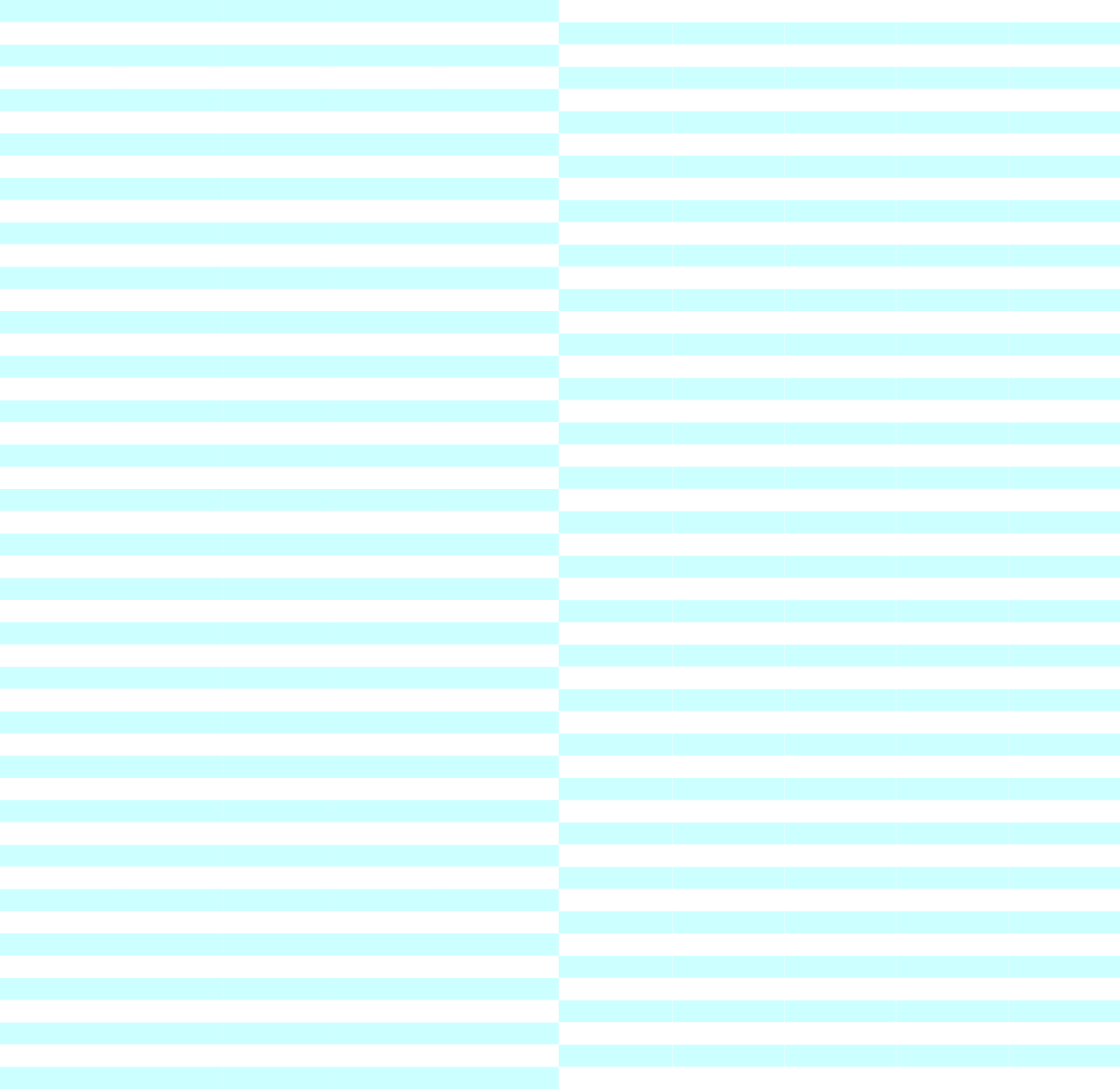 Rockwell Hardness VickersHardnessBrinell HardnessHRC diamond penetrator 120°load 1470 N (150 kgf) duration 30 secondsHV diamond penetrator 136°load 294 N (30 kgf) duration 15 seconds’HB ball 10 mmload 29,400N (3000 kgf) durata 15 secondsRockwell Hardness RockwellHardnessTensile strengthHRA diamond penetrator load 588 N (60 kgf) duration 30 secondsHRB ball 1/16’’load 980 N (100 kgf) duration 30 secondsRm N/mm2 (Mpa)HVHRCHVHRCHVHRCHVHRCHVHRC2270851950811633771323731004692190841865801556761245729406821108317877914787511607192067,520308217107814007410767090067HRCDiamond penetratorHVVickers 30HBBrinell 3000 KgfHRADiamond penetratorRm N/mm2 MPaHRBBall 1/16’’HVVickers 30HBBrinell 3000 KgfHRADiamond penetratorRm N/mm2 MPa68940--85.6--10024024061.580067900--85.0--9923423460.978566865--84.5--9822822860.27506583273983.9--9722222259.57156480072283.4--9621621658.97056377270682.8--9521021058.36906274668882.3--9420520557.66756172067081.8--9320020057.06506069765481.2--9219519556.46355967463480.724209119019055.86205865361580.123309018518555.26155763359579.622408918018054.66055661357779.021608817617654.05905559556078.520708717217253.45805457754378.020108616916952.85705356052577.419508516516552.35655254451276.818808416216251.75605152849676.318208315915951.15505051348275.917608215615650.65304949846875.217008115315350.05054848445574.716408015015049.54954747144274.115807914714748.94854645843273.615207814414448.44754544642173.114807714114147.94704443440972.514307613913947.34604342340072.013907513713746.84554241239071.513407413513546.34504140238170.913007313213245.84404039237170.412507213013045.34353938236269.912207112712744.84253837235369.411807012512544.34203736334468.911406912312343.84153635433668.411106812112143.34053534532767.910806711911942.84003433631967.410506611711742.33953332731166.810306511611641.83853231830166.310106411411441.4--3131029465.89706311211240.9--3030228665.39506211011040.43702929427964.69306110810840.0--2828627164.39006010710739.5--2727926463.88805910610639.03602627225863.38605810410438.6--2526625362.88505710310338.13502426024762.48205610110137.7--2325424362.08105510010037.23402224823761.579054----36.8--2124323161.077051--9435.53302023822660.576049--9234.6320